Impact Christian AcademyFourth Grade Supply List 2023-2024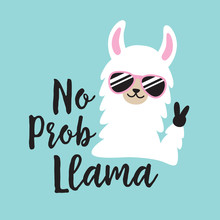 2 packages of 100 sheet wide-ruled loose-leaf paper Children’s Bible (preferably NIV)3 dozen No. 2 pencils  2 large pink erasersHighlighters1 box of 24 count Crayola crayons or colored pencils1 pack of markers                8 glue sticks               Scissors                        1 container of disinfectant wipes2 boxes of Kleenex1 bottle of hand sanitizer1 package of construction paper (assorted colors)2 composition notebooks (wide ruled)3 prong folder – blue- (Writing Folder)3 prong folder – green- (Planner Folder)3 prong folder – yellow- (Homework Folder)3 prong folder -red- (Math folder)1 box of Zip Lock Bags Sandwich Size1 large heavy duty pencil pouch1 pack of dry erase markers (can be colors, not just black)1 bookbag without wheelsWish List:												 Any color Cardstock Paper				Colored Copy PaperWrapped CandyScotch Laminating PaperMr. Sketch MarkersMulticolored and bright colored dry erase markers